PLANTILLA PLAN DE NEGOCIOS CANVAS SOCIAL  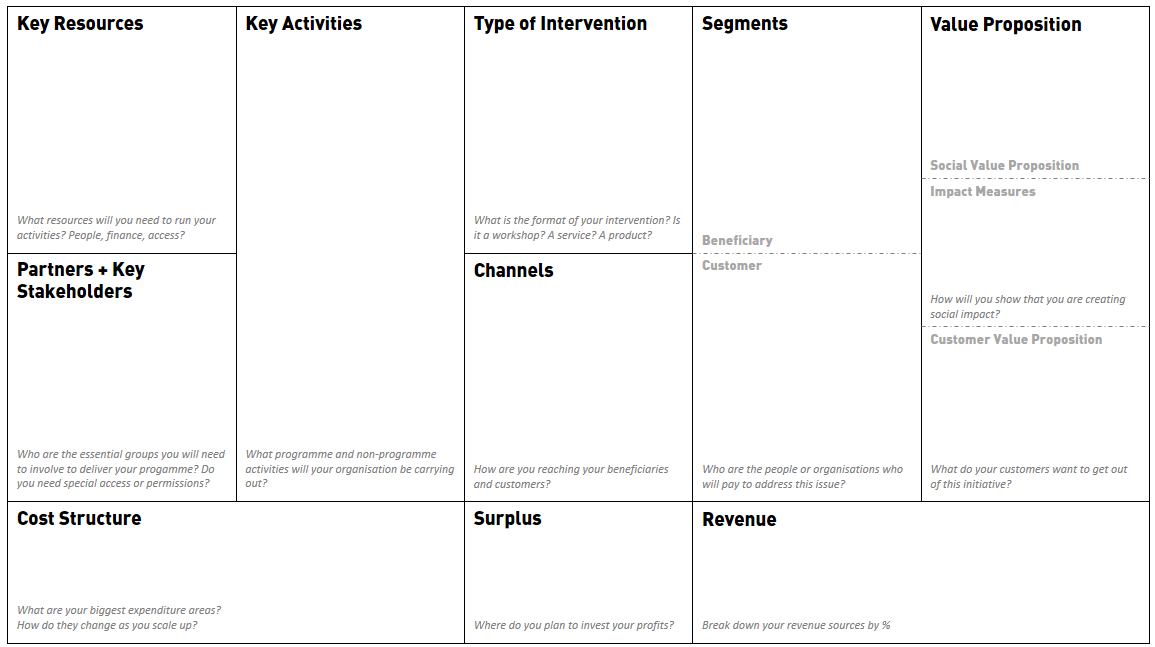 